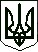 РІЖКІВСЬКА  СІЛЬСЬКА  РАДАТаращанського районуКиївської областіР І Ш Е Н Н ЯПро внесення змін до рішення  Ріжківської сільської  ради від 15.07.2016№ 78-09-VII «Про місцеві податки та збори на 2017 рік, ставки акцизного видатку з реалізації суб’єктами господарювання роздрібної торгівлі підакцизних товарів»        Враховуючи  Закон України «Про внесення змін до Податкового кодексу України та деяких законодавчих актів України щодо забезпечення збалансованості бюджетних надходжень у 2017 році» № 1791-VIII від 20.12.2016 р., керуючись статтями 143, 144  Конституції України,  статтями 7, 8, 10, 12, 14, 265, 266, 267, 268-1, 269-288, 291, 293 Податкового кодексу України, пунктом 24 частини 1 статті 26 Закону України ,,Про місцеве самоврядування в Україні», враховуючи висновки  та рекомендації постійної комісії з питань планування бюджету та  фінансів, законності і правопорядку сільська  радаВ И Р І Ш И Л А:1.Внести зміни до рішення Ріжківської сесії сільської  ради № 78-09-УІІ від 15 липня 2016р. «Про місцеві податки та збори на 2017 рік, ставки  акцизного видатку з реалізації суб’єктами господарювання роздрібної торгівлі підакцизних товарів" а саме:            1.1. Внести зміни в Додаток 1 « Податок на нерухоме майно, відмінне від земельної ділянки»  Розділ 5 « Ставка податку»  викласти в новій редакції , згідно Додатка 1.           1.2. Внести зміни в Додаток 3 «Земельний податок». Розділ 5, 7  викласти в новій редакції,  згідно Додатка 3            1.3. Внести зміни в Додаток 5 «Про встановлення ставок єдиного податку» та   викласти в новій редакції,  згідно Додатка 5.           2. Всі питання не врегульовані цим рішенням регулюються відповідно до норм Податкового кодексу України та діючих нормативно-правових актів.           3.  Рішення набирає чинності з 01.01.2017 року.          4. Виконавчому комітету  Ріжківської сільської ради забезпечити направлення копії цього рішення Таращанському відділенні  Білоцерківському ОДПІ ГУ ДФС у Київській  області для  здійснення контролю  за повнотою,правильністю та своєчасністю  сплати місцевих податків та зборів.           5. Контроль за виконанням рішення покласти на  постійну комісію з питань планування бюджету фінансів, законності і правопорядку.                     Сільський голова                                             О.М.Моклякс.Ріжки18 січня  2017 року№ 169-14-УІІ                                                                                          Додаток 3                                                                                          до рішення Ріжківської сільської ради                                                                                          Таращанського району Київської області                                                                                          від 15.07.2016 року № 78 – 09 –VIІЗемельний податок1. Платники податку1.1 Платниками податку є:1.1.1. власники земельних ділянок, земельних часток (паїв);1.1.2. землекористувачі.1.2. Особливості справляння податку суб'єктами господарювання, які застосовують спрощену систему оподаткування, обліку та звітності, встановлюються податковим законодавством.2. Об’єкт оподаткування2.1. Об'єктами оподаткування є:2.1.1. земельні ділянки, які перебувають у власності або користуванні;2.1.2. земельні частки (паї), які перебувають у власності.3. База оподаткування3.1. Базою оподаткування є:3.1.1. нормативна грошова оцінка земельних ділянок з урахуванням коефіцієнта індексації, визначеного відповідно до порядку, встановленого цим розділом;3.1.2. площа земельних ділянок, нормативну грошову оцінку яких не проведено.4. Оподаткування земельних ділянок, наданих на землях лісогосподарського призначення (незалежно від місцезнаходження), земельним податкомПодаток за лісові землі справляється як складова рентної плати, що визначається податковим законодавством. Ставки податку за один гектар нелісових земель, які надані у встановленому порядку та використовуються для потреб лісового господарства, встановлюються в  розмірі 3%  від нормативно  грошової  оцінки5. Ставка земельного податку за земельні ділянки, нормативну грошову оцінку яких проведено (незалежно від місцезнаходження)5.1.Ставка податку за земельні ділянки, нормативну грошову оцінку яких проведено, встановлюється у розмірі  1% від нормативно грошової оцінки, а для сільськогосподарських угідь – 1% від  нормативно  грошової  оцінки.5.2.Ставки земельного податку на земельну ділянку що перебувають у постійному користуванні суб’єктів господарювання  (крім державних і комунальних підприємств) 3% від нормативно грошової оцінки.5.3.Ставка земельного податку для підприємств, установ та організацій державної та комунальної власності в розмірі – 0% від нормативно грошової оцінки. Ця норма  не діє якщо платники податку, які користуються 0% з цього податку,  надають в оренду земельні ділянки, окремі будівлі, споруди або їх частин, податок на такі земельні ділянки та земельні ділянки під такими будівлями (частинами) сплачується на загальних підставах з урахуванням прибудинкової території.6. Ставка земельного податку за земельні ділянки. Розташовані за межами населених пунктів, нормативну грошову оцінку яких не проведеноСтавка податку за земельні ділянки, розташовані за межами населеного пункту, встановлюється у розмірі 5 відсотків від нормативної грошової оцінки одиниці площі ріллі по Київській області.7. Пільги із сплати податку  для фізичних осіб.7.1. Від сплати податку звільняються:7.1.1. інваліди першої і другої групи;7.1.2. фізичні особи, які виховують трьох і більше дітей віком до 18 років;7.1.3. пенсіонери (за віком);7.1.4. ветерани війни та особи, на яких поширюється дія Закону України "Про статус ветеранів війни, гарантії їх соціального захисту";7.1.5. фізичні особи, визнані законом особами, які постраждали внаслідок Чорнобильської катастрофи.7.2. Звільнення від сплати податку за земельні ділянки, передбачене для відповідної категорії фізичних осіб, поширюється на одну земельну ділянку за кожним видом використання у межах граничних норм:7.2.1. для ведення особистого селянського господарства - у розмірі не більш як 2 гектари;7.2.2. для будівництва та обслуговування житлового будинку, господарських будівель і споруд (присадибна ділянка): у селах - не більш як 0,25 гектара, в селищах - не більш як 0,15 гектара, в містах - не більш як 0,10 гектара;7.2.3. для індивідуального дачного будівництва - не більш як 0,10 гектара;7.2.4. для будівництва індивідуальних гаражів - не більш як 0,01 гектара;7.2.5. для ведення садівництва - не більш як 0,12 гектара.7.3. Від сплати податку звільняються на період дії єдиного податку четвертої групи власники земельних ділянок, земельних часток (паїв) та землекористувачі за умови передачі земельних ділянок та земельних часток (паїв) в оренду платнику єдиного податку четвертої групи.7.4. Якщо фізична особа, має у власності декілька земельних ділянок одного виду використання, то така особа до 1 травня поточного року подає письмову заяву у довільній формі до контролюючого органу за місцем знаходження земельної ділянки про самостійне обрання / зміну земельної ділянки для застосування пільги.8. Пільги щодо сплати податку для юридичних осіб8.1. Від сплати податку звільняються:8.1.1. громадські організації інвалідів України, підприємства та організації, які засновані громадськими організаціями інвалідів та спілками громадських організацій інвалідів і є їх повною власністю, де протягом попереднього календарного місяця кількість інвалідів, які мають там основне місце роботи, становить не менш як 50 відсотків середньооблікової чисельності штатних працівників облікового складу за умови, що фонд оплати праці таких інвалідів становить протягом звітного періоду не менш як 25 відсотків суми загальних витрат на оплату праці.Зазначені підприємства та організації громадських організацій інвалідів мають право застосовувати цю пільгу за наявності дозволу на право користування такою пільгою, який надається уповноваженим органом відповідно до Закону України "Про основи соціальної захищеності інвалідів в Україні".У разі порушення вимог цієї норми зазначені громадські організації інвалідів, їх підприємства та організації зобов’язані сплатити суми податку за відповідний період, проіндексовані з урахуванням інфляції, а також штрафні санкції згідно із законодавством.9. Земельні ділянки, які не підлягають оподаткуванню земельним податком9.1. Не сплачується податок за:9.1.1. сільськогосподарські угіддя зон радіоактивно забруднених територій, визначених відповідно до закону такими, що зазнали радіоактивного забруднення внаслідок Чорнобильської катастрофи (зон гарантованого добровільного відселення і посиленого радіоекологічного контролю), і хімічно забруднених сільськогосподарських угідь, на які запроваджено обмеження щодо ведення сільського господарства;9.1.2. землі сільськогосподарських угідь, що перебувають у тимчасовій консервації або у стадії сільськогосподарського освоєння;9.1.3. земельні ділянки державних сортовипробувальних станцій і сортодільниць, які використовуються для випробування сортів сільськогосподарських культур;9.1.4. землі дорожнього господарства автомобільних доріг загального користування - землі під проїзною частиною, узбіччям, земляним полотном, декоративним озелененням, резервами, кюветами, мостами, штучними спорудами, тунелями, транспортними розв'язками, водопропускними спорудами, підпірними стінками, шумовими екранами, очисними спорудами і розташованими в межах смуг відведення іншими дорожніми спорудами та обладнанням, а також землі, що знаходяться за межами смуг відведення, якщо на них розміщені споруди, що забезпечують функціонування автомобільних доріг, а саме:а) паралельні об'їзні дороги, поромні переправи, снігозахисні споруди і насадження, протилавинні та протисельові споруди, вловлюючі з'їзди, захисні насадження, шумові екрани, очисні споруди;б) майданчики для стоянки транспорту і відпочинку, склади, гаражі, резервуари для зберігання паливно-мастильних матеріалів, комплекси для зважування великогабаритного транспорту, виробничі бази, штучні та інші споруди, що перебувають у державній власності, власності державних підприємств або власності господарських товариств, у статутному капіталі яких 100 відсотків акцій (часток, паїв) належить державі;9.1.5. земельні ділянки сільськогосподарських підприємств усіх форм власності та фермерських (селянських) господарств, зайняті молодими садами, ягідниками та виноградниками до вступу їх у пору плодоношення, а також гібридними насадженнями, генофондовими колекціями та розсадниками багаторічних плодових насаджень;9.1.6. земельні ділянки кладовищ, крематоріїв та колумбаріїв.9.1.7. земельні ділянки, на яких розташовані дипломатичні представництва, які відповідно до міжнародних договорів (угод), згода на обов’язковість яких надана Верховною Радою України, користуються приміщеннями та прилеглими до них земельними ділянками на безоплатній основі.9.1.8. земельні ділянки, надані для будівництва і обслуговування культових та інших будівель, необхідних для забезпечення діяльності релігійних організацій України, статути (положення) яких зареєстровано у встановленому законом порядку.10. Особливості оподаткування платою за землю10.1. Якщо право на пільгу у платника виникає протягом року, то він звільняється від сплати податку починаючи з місяця, що настає за місяцем, у якому виникло це право. У разі втрати права на пільгу протягом року податок сплачується починаючи з місяця, що настає за місяцем, у якому втрачено це право.Ця норма не поширюється на бюджетні установи у разі  наданих ними будівель, споруд, (їх частин) в тимчасове користування (оренду) іншим бюджетним установам, дошкільним, загальноосвітнім навчальним закладам незалежно від  форм власності і  джерел фінансування10.2. Якщо платники податку, які користуються пільгами з цього податку, надають в оренду земельні ділянки, окремі будівлі, споруди або їх частини, податок за такі земельні ділянки та земельні ділянки під такими будівлями (їх частинами) сплачується на загальних підставах з урахуванням прибудинкової території.11. Податковий період11.1. Базовим податковим (звітним) періодом для плати за землю є календарний рік.11.2. Базовий податковий (звітний) рік починається 1 січня і закінчується 31 грудня того ж року (для новостворених підприємств та організацій, а також у зв'язку із набуттям права власності та/або користування на нові земельні ділянки може бути меншим 12 місяців).12. Порядок обчислення суми податку12.1. Підставою для нарахування земельного податку є дані державного земельного кадастру.12.2. Платники плати за землю (крім фізичних осіб) самостійно обчислюють суму податку щороку станом на 1 січня і не пізніше 20 лютого поточного року подають відповідному контролюючому органу за місцезнаходженням земельної ділянки податкову декларацію на поточний рік за формою, встановленою у порядку, передбаченому податковим законодавством, з розбивкою річної суми рівними частками за місяцями. Подання такої декларації звільняє від обов'язку подання щомісячних декларацій. При поданні першої декларації (фактичного початку діяльності як платника плати за землю) разом з нею подається довідка (витяг) про розмір нормативної грошової оцінки земельної ділянки, а надалі така довідка подається у разі затвердження нової нормативної грошової оцінки землі.12.3. Платник плати за землю має право подавати щомісяця звітну податкову декларацію, що звільняє його від обов'язку подання податкової декларації не пізніше 20 лютого поточного року, протягом 20 календарних днів місяця, що настає за звітним.12.4. За нововідведені земельні ділянки або за новоукладеними договорами оренди землі платник плати за землю подає податкову декларацію протягом 20 календарних днів місяця, що настає за звітним.У разі зміни протягом року об'єкта та/або бази оподаткування платник плати за землю подає податкову декларацію протягом 20 календарних днів місяця, що настає за місяцем, у якому відбулися такі зміни.12.5. Нарахування фізичним особам сум податку проводиться контролюючими органами, які видають платникові до 1 липня поточного року податкове повідомлення-рішення про внесення податку за формою, встановленою у порядку визначеному податковим законодавством.У разі переходу права власності на земельну ділянку від одного власника до іншого протягом календарного року податок сплачується попереднім власником за період з 1 січня цього року до початку того місяця, в якому він втратив право власності на зазначену земельну ділянку, а новим власником - починаючи з місяця, в якому у нового власника виникло право власності.У разі переходу права власності на земельну ділянку від одного власника до іншого протягом календарного року контролюючий орган надсилає податкове повідомлення-рішення новому власнику після отримання інформації про перехід права власності.12.6. За земельну ділянку, на якій розташована будівля, що перебуває у спільній власності кількох юридичних або фізичних осіб, податок нараховується з урахуванням прибудинкової території кожному з таких осіб:1) у рівних частинах - якщо будівля перебуває у спільній сумісній власності кількох осіб, але не поділена в натурі, або одній з таких осіб-власників, визначеній за їх згодою, якщо інше не встановлено судом;2) пропорційно належній частці кожної особи - якщо будівля перебуває у спільній частковій власності;3) пропорційно належній частці кожної особи - якщо будівля перебуває у спільній сумісній власності і поділена в натурі.За земельну ділянку, на якій розташована будівля, що перебуває у користуванні кількох юридичних або фізичних осіб, податок нараховується кожному з них пропорційно тій частині площі будівлі, що знаходиться в їх користуванні, з урахуванням прибудинкової території.Такий порядок також поширюється на визначення податкових зобов'язань із земельного податку юридичною особою за земельні ділянки, які відведені в порядку, встановленому Законом України "Про основи соціальної захищеності інвалідів в Україні" для безоплатного паркування (зберігання) легкових автомобілів, якими керують інваліди з ураженням опорно-рухового апарату, члени їх сімей, яким відповідно до порядку забезпечення інвалідів автомобілями передано право керування автомобілем, та законні представники недієздатних інвалідів або дітей-інвалідів, які перевозять інвалідів (дітей-інвалідів) з ураженням опорно-рухового апарату.13. Строк сплати плати за землю13.1. Власники землі та землекористувачі сплачують плату за землю з дня виникнення права власності або права користування земельною ділянкою.У разі припинення права власності або права користування земельною ділянкою плата за землю сплачується за фактичний період перебування землі у власності або користуванні у поточному році.13.2. Облік фізичних осіб - платників податку і нарахування відповідних сум проводяться щороку до 1 травня.13.3. Податкове зобов'язання щодо плати за землю, визначене у податковій декларації на поточний рік, сплачується рівними частками власниками та землекористувачами земельних ділянок за місцезнаходженням земельної ділянки за податковий період, який дорівнює календарному місяцю, щомісяця протягом 30 календарних днів, що настають за останнім календарним днем податкового (звітного) місяця.13.4. Податкове зобов'язання з плати за землю, визначене у податковій декларації, у тому числі за нововідведені земельні ділянки, сплачується власниками та землекористувачами земельних ділянок за місцезнаходженням земельної ділянки за податковий період, який дорівнює календарному місяцю, щомісяця протягом 30 календарних днів, що настають за останнім календарним днем податкового (звітного) місяця.13.5. Податок фізичними особами сплачується протягом 60 днів з дня вручення податкового повідомлення-рішення.Фізичними особами у земельний податок може сплачуватися через каси сільської ради за квитанцією про приймання податкових платежів. Форма квитанції встановлюється у порядку, передбаченому податковим законодавством.13.6. При переході права власності на будівлю, споруду (їх частину) податок за земельні ділянки, на яких розташовані такі будівлі, споруди (їх частини), з урахуванням прибудинкової території сплачується на загальних підставах з дати державної реєстрації права власності на таку земельну ділянку.13.7. У разі надання в оренду земельних ділянок (у межах населених пунктів), окремих будівель (споруд) або їх частин власниками та землекористувачами податок за площі, що надаються в оренду, обчислюється з дати укладення договору оренди земельної ділянки або з дати укладення договору оренди будівель (їх частин).13.8. Власник нежилого приміщення (його частини) у багатоквартирному жилому будинку сплачує до бюджету податок за площі під такими приміщеннями (їх частинами) з урахуванням пропорційної частки прибудинкової території з дати державної реєстрації права власності на нерухоме майно.                                Сільський голова                           О.М.Мокляк